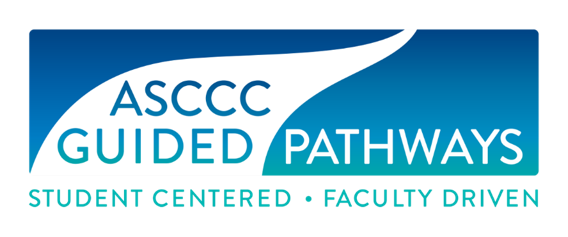 Guided Pathways Task Force MeetingMINUTES – final via email voteTuesday, September 1, 202010:00 a.m. – 1:00 p.m.Attendees: Doug Achterman, Cheryl Aschenbach, Michelle Bean, Juan Buriel, Stephanie Curry, Sam Foster, Janet Fulks, Sarah Harris, Lance Heard, Jeffrey Hernandez, Ginni May, Krystinne Mica, Miguel Rother, Meridith Selden, Erik Shearer, Selena Silva ACTION ITEMS:Send out links and announcements to field for Coffee, Tea and GPDetermine Webinar titles and dates then send out links and announcements to field Provide access to CanvasProvide Access to GP ZOOM – office staff will facilitate thisComplete Rostrum articles by September 23Miguel to update Basecamp and communicate with committee members on training and usePotential Titles for GP Webinars from discussion (match with GPTF overarching goals):The Chancellor’s Office DEI Workgroup Recommendations (John Stanskas)Transfer Pathways (John Stanskas)Data informed Guided Self Placement for ESLProgram Review processes and GPWhat did we learn about GP through the COVID-19 CrisisIntegrating GP to Institutional StructuresModels for integrated support, and scaling integrated supportGovernance and Guided PathwaysAuthentic assessment in a virtual worldGuided pathways approach to enhancing and broadening equity workGP flexibility in Online WorldGP and Curriculum Redesign, including Cultural Competency Audits and other equity-minded modelsLong Beach has a great Curriculum Audit process they shared with the CA GP programInformationGPTF Introductions (Fulks) – 45 mins
Co-chairs introduced themselves. Committee members introduced themselves and shared local experience to get to know one another. InformationGPTF Past Work (May/Fulks) – 15 mins
Ginni gave an overview of past work done by the Guided Pathways Task Force. She also pointed members to the End of Year Report for GPTF 2019-20, which was distributed by email prior to the meeting.Webinars – GP has conducted regular webinars for the last couple of years. Will continue. Erik will lead organization of webinars.Regionals – intend to partner with standing committees for their regionals as part of the integration of GP with ASCCCReports – Ginni and Janet with last year’s GPTF produced a report, Optimizing Student Success: A Report on Placement in English and Mathematics Pathways. Tools – on website and Canvas to be explained next meetingCanvas – Meridith worked with others to update GP Canvas website. Nearly ready to go live.GSP course – in Canvas. Colleges have been using it.Surveys – Spring 2020 survey of GP liaisons and academic senate presidents. Results being analyzed by Jeffrey and other.Collaboration – with local academic senates and with partners statewide, including 3CSN, CCCCO, CLP, RP, SSCCC, CCCCIO.InformationCanvas, GSP, and Basecamp Overview – 10 mins
Ginni and Janet gave a quick overview of the Canvas resources. Miguel will coordinate access and training to Basecamp once all teams are established.
Old Canvas:  https://ccconlineed.instructure.com/courses/2868 BREAK DiscussionGPTF Visual and Team Assignments – 30 mins (Encl. 1)Visual (May) – the GP visual was reviewed describing goals, teams and integrationsTeam Leads (May) each lead shared the work they will be doingResources (Selden) new canvas  https://ccconlineed.instructure.com/courses/49240000000002868Technical Visits (Hernandez)Webinars (Shearer)DiscussionFuture Meeting Times (Fulks) – 10 minsGPTF zoom meetings: 10/6, 11/10, 12/8 Selena has sent out links.Webinar: 9/22, 10/13, 10/27, 11/17, 12/1 – all @ 11:00amNEW! Coffee, Tea, & GP: 9/15, 10/20, 11/3 – all @ 11:00amTeam Leads: selected and will meet with teamsTeams: will be determined w/ leads and by volunteeringThe Tuesday 10:00-1:00 window will be used for team and other GPTF member meetings.DiscussionGPTF Work (May) – 20 minsModel Integration – Janet and Ginni explained that the ASCCC intent is to integrate GP work into standing committees and that this can serve as a model for local colleges as well.Supporting Executive Committee Chairs/2nds with virtual regional meetings – as part of ASCCC efforts to integrate GP work into standing committees, GPTF has offered to partner with standing committees for any relevant fall regional events. Chairs/2nds to check with their committees.Report on Optimizing Student Success – Janet provided an update on the findings in the report. DiscussionResolutions & Rostrum Articles (May) – 30 mins (Encl. 2)Resolutions: two resolutions will be forwarded to Executive Committee for considerationReport on Survey on Collegial Consultation Survey in GP – in progress now – Jeff is leadAnti-racism, equity, collegial consultation, and GP – new idea developed as a result of the survey results and the need to tie results to broader equity framework – Jeff, Juan & Lance to collaborateRostrum Articles from the GPTF are due to Janet and Ginni on September 23 – all are welcome to contribute.DiscussionGoals – 10 mins (not covered due to time)